IMRAD (Incharge Procurement/Production Coordinator)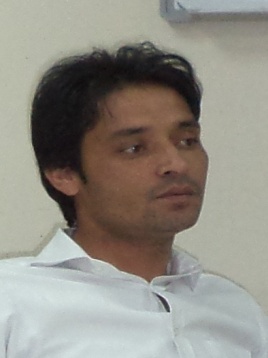 Email: imrad.355504@2freemail.com  	    	 CAREER OBJECTIVETo seek the right opportunity for a lifelong career in organization with encouraging, growth oriented environment for hard work. I need an environment where I could furnish my abilities and learn from my seniors. PERSONAL PROFILENationality     :          PakistaniDate of Birth   :         Dec 3rd  1983    CORPORATE EXPERIENCE Organization 	General petroleum UAE  Duration               Sep 2012– March 2016       Designation:         Incharge Procurement/Production Coordinator.       Location: 	Hamriya Free Zone SharjahJOB DESCRIPTION Creating LPO and follow-up against job orderResponsible for arranging all the packing material against job order.Receiving material and making batch for the productionCompleting all the paperwork to make the document to prepare GRN.Responsible for raising GRNOn basis of GRN responsible for raising purchase invoices to send the documents for creating cheque for the suppliers.Utilizes an on-line inventory system on daily basis, maintains a variety of inventory and warehouse recordsEnsure that the logistic team which is involved in local delivery, shipping, picking order etc. as a team in a coordinated manner.Develop good coordination with production dept. to ensure orders are delivered to customers on time in good condition and the right location.Develop the company’s inventory management strategy.Manage and maintain the company’s material and stocked product
inventory including stock profiles and stock locations.Minimize overstocks and removal of obsolete / redundant raw
materials to maximize availability of working capital.Ensure that goods inward / stock control department is well organized
and controlled to sufficiently support production and the goals of the
business.Ensure incoming product is receipted and managed appropriately
according to company procedure.Ensure materials are ready and available for production as and when
required.Ensure that any materials that are late or holding up production for
whatever reason are chased and followed up until received.Ensure sub contract processes are received back and that suppliers
are chased to ensure no late delivery situation.Produce daily reports to ensure key critical areas of the stock system
are controlled and any discrepancies addressed and resolved.Possess relevant IT skills in basic MS Office applications - outlook, excel &
word in particular and a working knowledge.Organization 	K & H pvt ltd Pakistan.  Duration                Sep, 2010 –  jan 2012.       Designation:         Marketing Executive, Admin Officer       Location: 	     Peshawar, Kohat, karak.JOB DESCRIPTION Responsible for the sale in two cities.Prepare cost estimate manually. Making marketing sale strategy.Responsibility of All the supply chain management.Analyze survey reports, incentives, and sale.Organization 	    Pak Qatar Family Takful Pakistan  Duration               July 2008 to Aug 2009       Designation:        Financial Consultant       Location: 	    RawalpindiMaking CRM.Supervision over my span of control team.Strategy to make work better in team management.Prepare daily working strategy.Prepare daily progress report for the work.Organization 	    F.M 93 Kohat Pakistan  Duration               April 2006 to July 2008       Designation:         Compeering        Location: 	     KohatOn_air programmed compeering.Making script for the programe.Taking feedback from the market.Worked according to rule and to follow the specifications..Bringing Nes from all the sports events from the market and surrounding.ACADEMIC CARREER Note. 6 year teaching experience in different schools and colleges in pakistan.            PROFESSIONAL COURSES                 Competencies skills                       Operating System					 Interpersonal skills			MS Word						 Presentation skillsMS Excel						 Communication skillsMS Power Point					 Radio Compeering In Page (Urdu)					 Managerial SkillsBSc Computer Science				 Market Skills LANGUAGE /COMMUNICATION SKILL    English (Speak, Read, Write  Fluent)Urdu     (speak, read, write  Fluent) Pashto (Speak, Read, write Fluent) RESPONSIBILITIESResponsibility of Making business Plans for new product.Marketing creative strategyBuilding strong and long term customer relationship.Making incentive plans.Cost Calculation.Making controlling plans in case of deviation in goals and achievements.Setting price on demographic base.Deployment Of machinery & Manpower for Proper Execution of Work.Responsibility of motivation and enthusiasm of sale teamPerpetration sale, records, Drawing and Relevant Details.Basic Knowledge of computer of Ms Word, Ms Excel, Power Point.REFRENCENCES:Will be furnished on demand___________________________________________________________Certificate/DegreePassing YearDivisionBoard/UniversityMBA (Marketing) 2008-20101st Kohat university of science and technology. pakistanBSc (computer science)2002 – 2005             1stKohat university of science and technology. pakistanFSc(pre-eng)200-2002            1stBoard of Intermediate and Secondary Education Kohat. pakistanSSC (science)1999           1stBoard of Intermediate and Secondary Education Peshawar. pakistan